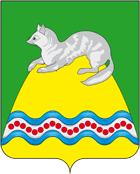 АДМИНИСТРАЦИЯ КРУТОГОРОВСКОГО СЕЛЬСКОГО ПОСЕЛЕНИЯСОБОЛЕВСКОГО МУНИЦИПАЛЬНОГО РАЙОНАКАМЧАТСКОГО КРАЯПОСТАНОВЛЕНИЕот  «20»  января 2021 г. № 6п. Крутогоровский, Соболевский районОб утверждении Административного регламента «Предоставление муниципальной услуги по предоставлению земельных участков гражданам, имеющим трех и более детей в собственность на территории Крутогоровского сельского поселения»      В соответствии с Федеральным законом от 27.07.2010 г. № 210-ФЗ «Об организации предоставления государственных и муниципальных услуг», Федеральным Законом от 23.06.2014 г. №171-ФЗ «О внесении изменений в Земельный Кодекс Российской Федерации и отдельные законодательные акты Российской Федерации», Уставом Крутогоровского сельского поселения, а также предложением прокуратуры Соболевского района от 20.01.2021 № 22-03-2021,Постановляю:Утвердить Административный регламент «Предоставление муниципальной услуги по предоставлению земельных участков гражданам, имеющим трех и более детей в собственность на территории Крутогоровского сельского поселения». Считать утратившим силу постановление Крутогоровского сельского поселения от 14 января 2019 года №10 «Предоставление муниципальной услуги по предоставлению земельных участков гражданам, имеющим трех и более детей в собственность на территории Крутогоровского сельского поселения».Настоящее постановление вступает в силу со дня его официального обнародования (опубликования).Контроль над исполнением настоящего постановления оставляю за собой.Обнародовать настоящее постановление в установленном порядке.Ио Главы Крутогоровскогосельского поселения                                                                          Н.В. КарпенкоПриложение № 1к постановлению Крутогоровского сельского поселенияот «20» января 2021г.   № 6АДМИНИСТРАТИВНЫЙ РЕГЛАМЕНТпредоставления муниципальной услуги по предоставлению земельных участков гражданам, имеющим трех и более детей в собственность на территории Крутогоровского сельского поселенияI. Общие положенияПредметом регулирования настоящего Административного регламента являются отношения, возникающие между физическими лицами либо их уполномоченными представителями и администрацией Крутогоровского сельского поселения (далее Администрация), связанные с предоставлением муниципальной услуги «Предоставление земельных участков гражданам, имеющим трех и более детей в собственность на территории Крутогоровского сельского поселения»  (далее – муниципальная  услуга).Предоставление земельных участков, находящихся в государственной или муниципальной собственности, осуществляется на праве собственности бесплатно и однократно семьям, в которых родители (усыновители) имеют трех и более детей, в том числе усыновленных (удочеренных), либо единственный родитель (усыновитель) имеет трех и более детей, в том числе усыновленных (удочеренных) (далее - семья, граждане)Предоставление в собственность бесплатно земельных участков, находящихся в муниципальной собственности или земельных участков, государственная собственность на которые не разграничена, осуществляется для индивидуального жилищного строительства или для ведения личного подсобного хозяйства, или садоводства, или огородничества.Административный регламент разработан в целях повышения качества предоставления и доступности муниципальной услуги, создания комфортных условий для участников отношений, возникающих при предоставлении муниципальной услуги, и определяет стандарт предоставления муниципальной услуги, сроки и последовательность административных действий и административных процедур при предоставлении муниципальной услуги.1.2. Лица, имеющие право на получение муниципальной услуги1.2.1. За предоставлением муниципальной услуги вправе обратиться дееспособные граждане  Российской Федерации (далее - заявители).1.2.2. От имени заявителя с заявлением о предоставлении муниципальной услуги (далее – заявление) может обратиться представитель заявителя (далее также именуемый заявитель), который предъявляет документ, удостоверяющий его личность, представляет (прилагает к заявлению) переданный ему заявителем документ, подтверждающий его полномочия на обращение с заявлением о предоставлении муниципальной услуги (подлинник или нотариально заверенную копию).1.3. Требования к порядку информирования о предоставлении муниципальной услуги1.3.1. Порядок информирования о правилах предоставления муниципальной услуги.Информирование о ходе предоставления услуги осуществляется специалистами  Крутогоровского сельского поселения, при личном контакте с заявителями, с использованием средств сети Интернет, почтовой, телефонной связи, публикаций в средствах массовой информации, издания информационных материалов (брошюр, буклетов).Места информирования, предназначенные для ознакомления заявителей с информационными материалами, оборудуются информационными стендами, а также стульями и столами для оформления документов.Информация о приостановлении предоставления услуги или отказе в ее предоставлении направляется заявителю письмом и дублируется по телефону или электронной почте, указанным в заявлении (при наличии в заявлении соответствующих данных).Информация о сроке завершения оформления документов и возможности их получения сообщается заявителю при подаче документов и при возобновлении предоставления услуги после ее приостановления, а в случае сокращения срока - по указанному в заявлении телефону.В любое время с момента приема документов заявитель имеет право на получение сведений о прохождении процедур по предоставлению услуги при помощи телефона, средств Интернета, посредством личного посещения поселковой администрации.Информирование получателей услуги производится посредством размещения на стенде администрации, на официальном сайте Крутогоровского сельского поселения  в сети Интернет:текста административного регламента с приложениями;извлечений из законодательных и иных нормативных правовых актов, регулирующих деятельность по оказанию услуги.1.3.2. Порядок получения консультацийКонсультации по вопросам предоставления услуги предоставляются специалистами Крутогоровского сельского поселения на личном приеме, по контактному телефону 8 914 782 9535, 8914 782 9560.Консультации предоставляются по следующим вопросам:перечень документов, необходимых для предоставления услуги, комплектность (достаточность) представленных документов;источник получения документов, необходимых для предоставления услуги (орган, организация и их местоположение);время приема и выдачи документов;сроки предоставления услуги;порядок обжалования действий (бездействия) и решений должностных лиц, осуществляемых и принимаемых в ходе предоставления услуги..Консультирование специалистами  осуществляется бесплатно как в устной, так и в письменной форме. По письменному обращению заинтересованного лица уполномоченный орган обязан предоставить информацию в письменной форме в срок не более 15 рабочих  дней.Максимальное время телефонного разговора с учетом возраста обратившегося и восприятия им получаемой информации - 10 минут. Телефонный разговор может быть прекращен, если в разговоре содержатся нецензурные либо оскорбительные выражения, угрозы жизни, здоровью и имуществу должностного лица.Информация, предоставленная заинтересованным лицам при проведении консультации, не является основанием для принятия решения или совершения действий (бездействия) уполномоченного органа при осуществлении предоставления муниципальной услуги.Специалисты Крутогоровского сельского поселения не несут ответственности за убытки, причиненные вследствие искажения текста правового акта, опубликованного без их ведома и контроля, равно как за убытки, причиненные вследствие неквалифицированных консультаций, оказанных лицами, не уполномоченными на их проведение.1.3.3. Местоположение исполнения муниципальной услугии график приема заявителейМестоположение исполнения муниципальной услуги: Камчатский край, Соболевский район, п. Крутогоровский, ул. Заводская 19, тел. 8 914 782 9535.          График работы: понедельник- четверг с 9.00 до 18.00 ,  пятница  с 9.00 до 13.00, перерыв на обед с 13.00 до 14.00, выходные дни: суббота, воскресенье.Для получения информации по вопросам предоставления муниципальной услуги, в том числе ходе предоставления муниципальной услуги, заявители обращаются поселковую администрацию: вторник, четверг с 9.00 до 17.00.2.   Стандарт предоставления муниципальной услуги  2.1. Наименование муниципальной услуги (далее – Муниципальная услуга): «Предоставление земельных участков гражданам, имеющим трех и более детей в собственность на территории Крутогоровского сельского поселения».2.2. Орган,  предоставляющий Муниципальную услугу – Администрация Крутогоровского сельского поселения2.3. Результатом предоставления Муниципальной  услуги является: Постановление администрации о предоставлении земельного участка в собственность семье бесплатно, акт передачи земельного участка.2.4. Предоставление муниципальной услуги осуществляется в соответствии с:- Конституцией Российской Федерации;- Гражданским кодексом Российской Федерации;- Федеральным законом от 06.10.2003 года № 131-ФЗ «Об общих принципах организации местного самоуправления в Российской Федерации»;-Уставом Крутогоровского сельского поселения- Земельным кодексом Российской Федерации;- Федеральным законом от 25.10.2001г. № 137-ФЗ «О введении в действие Земельного кодекса Российской Федерации»;2.5. Для приобретения в собственность бесплатно земельного участка один из родителей (усыновителей) либо единственный родитель (усыновитель) от имени семьи подает заявление о постановке семьи на учет в целях предоставления земельного участка в собственность бесплатно (далее - Заявитель, заявление) в орган местного самоуправления по месту жительства.К заявлению прилагаются следующие документы:1) копия паспорта Заявителя (страницы, удостоверяющие личность гражданина Российской Федерации, регистрацию по месту жительства, семейное положение);2) копия паспорта супруга (супруги) Заявителя (при наличии) (страницы, удостоверяющие личность гражданина Российской Федерации, регистрацию по месту жительства, семейное положение);3) копии свидетельства о рождении (усыновлении) детей;4) копии паспортов детей, достигших 14-летнего возраста (страницы, удостоверяющие личность гражданина Российской Федерации, регистрацию по месту жительства);5) копия страхового свидетельства государственного пенсионного страхования на каждого члена семьи;6) копия свидетельства о регистрации по месту жительства несовершеннолетних детей, не достигших 14-летнего возраста;7) копия свидетельства о регистрации брака, свидетельства о расторжении брака (при наличии);8) справка с места учебы (для детей в возрасте от 18 до 23 лет, обучающихся в образовательных организациях по очной форме обучения) с указанием срока окончания обучения, выданная не позднее чем за 30 дней до дня подачи заявления;9) документ, подтверждающий прохождение срочной военной службы по призыву (для детей в возрасте от 18 до 23 лет, проходящих срочную военную службу по призыву) с указанием срока окончания службы, выданный не позднее чем за 30 дней до дня подачи заявления;10) согласие на обработку персональных данных Заявителя и всех членов семьи.Заявитель несет ответственность в соответствии с законодательством Российской Федерации за достоверность сведений, содержащихся в заявлении и представленных им документах.Администрация Крутогоровского сельского поселения в порядке межведомственного взаимодействия запрашивает в органах, предоставляющих государственные услуги или муниципальные услуги, иных государственных органах, органах местного самоуправления и подведомственных государственным органам или органам местного самоуправления организациях, участвующих в предоставлении государственных и муниципальных услуг (в случае если документы, содержащие данную информацию, не были представлены самостоятельно Заявителем), следующие сведения:1) сведения из органов опеки и попечительства о наличии данных об отмене усыновления (удочерения);2) сведения из органов записи актов гражданского состояния о наличии данных о лишении родителей родительских прав в отношении детей;3) сведения из Единого государственного реестра недвижимости, подтверждающие наличие либо отсутствие у членов семьи земельных участков н.Заявление подлежит регистрации с присвоением регистрационного номера, с указанием даты и точного времени поступления заявления.2.6. Перечень оснований для отказа в приеме документов, необходимых для предоставления муниципальной услуги не предусмотрен.2.7 Запрещено требовать от заявителя:1) представления документов и информации или осуществления действий, представление или осуществление которых не предусмотрено нормативными правовыми актами, регулирующими отношения, возникающие в связи с предоставлением муниципальных услуг;2) представления документов и информации, в том числе подтверждающих внесение заявителем платы за предоставление муниципальных услуг, которые находятся в распоряжении органов, предоставляющих муниципальные услуги, иных государственных органов, органов местного самоуправления либо подведомственных органам местного самоуправления организаций, участвующих в предоставлении муниципальных услуг, в соответствии с нормативными правовыми актами Российской Федерации, нормативными правовыми актами субъектов Российской Федерации, муниципальными правовыми актами.3) осуществления действий, в том числе согласований, необходимых для получения муниципальных услуг и связанных с обращением в иные государственные органы, органы местного самоуправления, организации, за исключением получения услуг и получения документов и информации, предоставляемых в результате предоставления таких услуг, включенных в соответствующие перечни; 4) представления документов и информации, отсутствие и (или) недостоверность которых не указывались при первоначальном отказе в приеме документов, необходимых для предоставления муниципальной услуги, либо в предоставлении муниципальной услуги, за исключением следующих случаев:а) изменение требований нормативных правовых актов, касающихся предоставления государственной или муниципальной услуги, после первоначальной подачи заявления о предоставлении муниципальной услуги;б) наличие ошибок в заявлении о предоставлении муниципальной услуги и документах, поданных заявителем после первоначального отказа в приеме документов, необходимых для предоставления муниципальной услуги, либо в предоставлении муниципальной услуги и не включенных в представленный ранее комплект документов;в) истечение срока действия документов или изменение информации после первоначального отказа в приеме документов, необходимых для предоставления муниципальной услуги, либо в предоставлении муниципальной услуги;г) выявление документально подтвержденного факта (признаков) ошибочного или противоправного действия (бездействия) должностного лица органа, предоставляющего муниципальную услугу, муниципального служащего, при первоначальном отказе в приеме документов, необходимых для предоставления муниципальной услуги, либо в предоставлении муниципальной услуги, о чем в письменном виде за подписью руководителя органа, предоставляющего муниципальную услугу, при первоначальном отказе в приеме документов, необходимых для предоставления муниципальной услуги, уведомляется заявитель, а также приносятся извинения за доставленные неудобства.2.8.   Основания для отказа в предоставлении муниципальной услуги:1) документы, представленные Заявителем, не соответствуют требованиям, установленным пунктом 2.5 настоящей статьи;2) заявление подано лицом, не уполномоченным на осуществление таких действий;3) несоответствие семьи требованиям и условиям, Закона77-з;4) семья состоит на учете в органе местного самоуправления в целях предоставления земельного участка в собственность бесплатно;5) семьей реализовано право на приобретение земельного участка в собственность бесплатно, предусмотренное настоящим Законом.2.9. Предоставление Муниципальной услуги осуществляется бесплатно.2.10. Максимальный срок ожидания в очереди при подаче запроса о предоставлении Муниципальной услуги и при получении результата предоставления Муниципальной услуги составляет 15 минут 2.11. Срок регистрации запроса заявителя о предоставлении муниципальной услуги: Время приема и регистрации заявления и необходимых документов в день подачи заявления.2.12. Требование к помещениям, в которых предоставляются муниципальные услуги, к залу ожидания, местам для заполнения запросов о предоставлении муниципальной услуги, информационным стендам с образцами их заполнения и перечнем документов необходимых для предоставления каждой муниципальной услуги:2.12.1. Учреждение размещается в специально предназначенном либо приспособленном здании. Состояние здания, в котором располагается  учреждение, не является аварийным.График работы администрации: понедельник- четверг с 9.00 до 18.00, пятница  с 9.00 до 13.00, перерыв на обед с 13.00 до 14.00;График приема заявителей и выдачи информации: вторник, четверг с 9.00 до 17.00.2.12.2. Помещение, должно соответствовать установленным противопожарным и санитарно-эпидемиологическим правилам и нормативам.2.12.3. В целях обеспечения конфиденциальности сведений о заявителе, одним должностным лицом одновременно ведется прием только одного заявителя. Одновременный прием двух и более заявителей не допускается.2.12.4. Оформление визуальной и текстовой информации о порядке предоставления муниципальной услуги должно соответствовать оптимальному зрительному восприятию этой информации гражданами.2.12.5. Рабочие места должностных лиц, предоставляющих муниципальную услугу, оборудуются компьютерами и оргтехникой, позволяющими своевременно и в полном объеме получать справочную информацию по вопросам предоставления муниципальной услуги и организовать предоставление муниципальной услуги в полном объеме. Персональные компьютеры объединены в единую локальную сеть с постоянным доступом к сети «Интернет» и справочно-поисковой системе «Консультант-Плюс».2.12.6. Места ожидания должны соответствовать комфортным условиям для заинтересованных лиц и оптимальным условиям работы специалистов, в том числе необходимо наличие доступных мест общего пользования (туалет, гардероб).2.12.7. В администрации имеются книги регистрации письменных и устных обращений граждан. Отзывы, предложения и претензии рассматриваются в установленный законодательством срок. 2.13. Показатели доступности и качества муниципальной услуги.2.13.1 Показателями доступности и качества муниципальной услуги является возможность:- получать муниципальную услугу своевременно и в соответствии со стандартом предоставления муниципальной услуги;- получать полную, актуальную и достоверную информацию о порядке предоставления муниципальной  услуги, в том числе с использованием информационно-коммуникационных технологий;- получать информацию о результате представления муниципальной услуги;- обращаться в досудебном (внесудебном) и (или) судебном порядке в соответствии с законодательством Российской Федерации с жалобой (претензией) на принятое по его заявлению решение или на действия (бездействие) должностных лиц.2.13.2. Основные требования к качеству предоставления муниципальной услуги:   - своевременность предоставления муниципальной услуги;- достоверность и полнота информирования заявителя о ходе рассмотрения его обращения;- удобство и доступность получения заявителем информации о порядке предоставления муниципальной услуги.2.13.3. Показателями качества предоставления муниципальной услуги являются срок рассмотрения заявления, отсутствие или наличие жалоб (претензий) на действия (бездействие) должностных лиц.2.14. Иные требования, в том числе учитывающие особенности предоставления муниципальной услуги в МФЦ предоставления государственных и муниципальных услуг и особенности предоставления муниципальной услуги в электронной форме:2.14.1. Предоставление муниципальной услуги посредством МФЦ осуществляется при наличии вступившего в силу соглашения о взаимодействии между «МФЦ» и органом местного самоуправления.2.14.2.В случае подачи документов в орган местного самоуправления посредством МФЦ специалист МФЦ, осуществляющий прием и обработку документов, представляемых для получения муниципальной услуги, выполняет следующие действия:определяет предмет обращения;проводит проверку полномочий лица, подающего документы;проводит проверку правильности заполнения запроса и соответствия представленных документов требованиям настоящего административного регламента;осуществляет сканирование представленных документов, формирует электронное дело, все документы которого связываются единым уникальным идентификационным кодом, позволяющим установить принадлежность документов конкретному заявителю и виду муниципальной услуги;направляет копии документов, с составлением описи этих документов по реестру в орган социальной защиты населения:- в электронном виде (в составе пакетов электронных дел) в день обращения заявителя в МФЦ;- на бумажных носителях – в течение двух рабочих дней со дня обращения заявителя (уполномоченного лица) в МФЦ (подлинники и/или нотариально заверенные копии, либо копии, заверенные уполномоченными лицами МФЦ), посредством курьерской связи, с составлением описи передаваемых документов, с указанием  даты, количества листов, фамилии, должности и подписанные уполномоченным специалистом МФЦ.При обнаружении несоответствия документов требованиям настоящего административного регламента специалист МФЦ, осуществляющий прием документов, уведомляет заявителя (уполномоченное лицо) о наличии препятствий к приему заявки и возвращает документы заявителю (уполномоченному лицу) для устранения выявленных недостатков.По окончании приема документов специалист МФЦ выдает заявителю (уполномоченному лицу) расписку в приеме документов.При обращении заявителя (уполномоченного лица) в орган местного самоуправления посредством МФЦ и при указании заявителем (уполномоченным лицом) места получения ответа (результата предоставления муниципальной услуги) в МФЦ, ответственный специалист органа местного самоуправления направляет в МФЦ документы, являющиеся результатом предоставления муниципальной услуги, для их последующей передачи заявителю (уполномоченному лицу), в срок не более 1 рабочего дня со дня их регистрации в органе местного самоуправления и не позднее двух рабочих дней до окончания срока предоставления муниципальной услуги.Специалист МФЦ, ответственный за выдачу документов, полученных от органа местного самоуправления, в день получения документов сообщает заявителю (уполномоченному лицу) о принятом решении по телефону (с записью даты и времени телефонного звонка), а также о возможности получения документов в МФЦ;2.14.3 Заявитель может обратиться с жалобой в том числе в следующих случаях:1) нарушение срока регистрации запроса о предоставлении муниципальной услуги;2) нарушение срока предоставления муниципальной услуги;3) требование у заявителя документов или информации либо осуществления действий, представление или осуществление которых не предусмотрено нормативными правовыми актами Российской Федерации, нормативными правовыми актами субъектов Российской Федерации, муниципальными правовыми актами для предоставления муниципальной услуги;4) отказ в приеме документов, предоставление которых предусмотрено нормативными правовыми актами Российской Федерации, нормативными правовыми актами субъектов Российской Федерации, муниципальными правовыми актами для предоставления муниципальной услуги, у заявителя;5) отказ в предоставлении муниципальной услуги, если основания отказа не предусмотрены федеральными законами и принятыми в соответствии с ними иными нормативными правовыми актами Российской Федерации, законами и иными нормативными правовыми актами субъектов Российской Федерации, муниципальными правовыми актами;6) затребование с заявителя при предоставлении муниципальной услуги платы, не предусмотренной нормативными правовыми актами Российской Федерации, нормативными правовыми актами субъектов Российской Федерации, муниципальными правовыми актами;7) отказ органа, предоставляющего муниципальную услугу, должностного лица органа, предоставляющего муниципальную услугу, в исправлении допущенных ими опечаток и ошибок в выданных в результате предоставления муниципальной услуги документах либо нарушение установленного срока таких исправлений;8) нарушение срока или порядка выдачи документов по результатам предоставления муниципальной услуги;9) приостановление предоставления муниципальной услуги, если основания приостановления не предусмотрены федеральными законами и принятыми в соответствии с ними иными нормативными правовыми актами Российской Федерации, законами и иными нормативными правовыми актами субъектов Российской Федерации, муниципальными правовыми актами;10) требование у заявителя при предоставлении муниципальной услуги документов или информации, отсутствие и (или) недостоверность которых не указывались при первоначальном отказе в приеме документов, необходимых для предоставления муниципальной услуги, либо в предоставлении муниципальной услуги, за исключением случаев, предусмотренных пунктом 4 части 1 статьи 7 Федерального закона от 27.07.2010 № 210-ФЗ «Об организации предоставления государственных и муниципальных услуг».3. Состав, последовательность и сроки выполнения административных процедур, требования к порядку их выполнения3.1.Последовательность административных процедур3.1.1.  Предоставление муниципальной услуги включает в себя следующие административные процедуры:а) прием и регистрация заявления и документов заявителя должностным  лицом Администрации в порядке делопроизводства;б) анализ предоставленных заявителем документов;в) принятие решения о предоставлении муниципальной услуги либо принятие решения об отказе в ее предоставлении;г) направление (выдача) заявителю результата предоставления муниципальной услуги: - уведомление  заявителю об отказе,- уведомление заявителю о принятом решении.3.2.      Прием и регистрация документов заявителя3.2.1. Юридическим фактом, инициирующим начало административной процедуры является личное обращение в Администрацию заявителя с заявлением и документами, необходимыми для предоставления муниципальной услуги либо направление им заявления и документов, необходимых для предоставления муниципальной услуги, по почте.3.2.2. Прием и регистрацию заявления и документов заявителя осуществляет должностное лицо Администрации, в порядке делопроизводства.3.2.3. Результатом административной процедуры приема и регистрации заявления с документами заявителя является присвоение заявлению регистрационного номера и резолюция главы Администрации или заместителя главы Администрации.3.2.4. Семьи, имеющие три и более детей заинтересованные в бесплатном получении в собственность земельного участка, включенного в утвержденный администрацией Перечень, обращаются с письменным заявлением о бесплатном предоставлении в собственность земельного участка (далее заявление) по прилагаемой  форме согласно приложению 2 к настоящему Регламенту. 3.2.5. Для приобретения в собственность бесплатно земельного участка один из родителей (усыновителей) либо единственный родитель (усыновитель) от имени семьи подает заявление о постановке семьи на учет в целях предоставления земельного участка в собственность бесплатно (далее - Заявитель, заявление) в орган местного самоуправления по месту жительства.К заявлению прилагаются следующие документы:1) копия паспорта Заявителя (страницы, удостоверяющие личность гражданина Российской Федерации, регистрацию по месту жительства, семейное положение);2) копия паспорта супруга (супруги) Заявителя (при наличии) (страницы, удостоверяющие личность гражданина Российской Федерации, регистрацию по месту жительства, семейное положение);3) копии свидетельства о рождении (усыновлении) детей;4) копии паспортов детей, достигших 14-летнего возраста (страницы, удостоверяющие личность гражданина Российской Федерации, регистрацию по месту жительства);5) копия страхового свидетельства государственного пенсионного страхования на каждого члена семьи;6) копия свидетельства о регистрации по месту жительства несовершеннолетних детей, не достигших 14-летнего возраста;7) копия свидетельства о регистрации брака, свидетельства о расторжении брака (при наличии);8) справка с места учебы (для детей в возрасте от 18 до 23 лет, обучающихся в образовательных организациях по очной форме обучения) с указанием срока окончания обучения, выданная не позднее чем за 30 дней до дня подачи заявления;9) документ, подтверждающий прохождение срочной военной службы по призыву (для детей в возрасте от 18 до 23 лет, проходящих срочную военную службу по призыву) с указанием срока окончания службы, выданный не позднее чем за 30 дней до дня подачи заявления;10) согласие на обработку персональных данных Заявителя и всех членов семьи.Заявитель несет ответственность в соответствии с законодательством Российской Федерации за достоверность сведений, содержащихся в заявлении и представленных им документах. Администрация Крутогоровского сельского поселения в порядке межведомственного взаимодействия запрашивает в органах, предоставляющих государственные услуги или муниципальные услуги, иных государственных органах, органах местного самоуправления и подведомственных государственным органам или органам местного самоуправления организациях, участвующих в предоставлении государственных и муниципальных услуг (в случае если документы, содержащие данную информацию, не были представлены самостоятельно Заявителем), следующие сведения:1) сведения из органов опеки и попечительства о наличии данных об отмене усыновления (удочерения);2) сведения из органов записи актов гражданского состояния о наличии данных о лишении родителей родительских прав в отношении детей;3) сведения из Единого государственного реестра недвижимости, подтверждающие наличие либо отсутствие у членов семьи земельных участков н.Заявление подлежит регистрации с присвоением регистрационного номера, с указанием даты и точного времени поступления заявления  3.2.6 Информирование органом местного самоуправления Заявителя о возможности предоставления земельных участков в собственность бесплатно, включенных в Перечень земельных участков, осуществляется в порядке очередности регистрации в журнале путем направления уведомления с предложением о предоставлении на выбор земельного участка из имеющихся в Перечне земельных участков.Предоставление земельных участков, не включенных в Перечень земельных участков, не допускается.Заявитель считается надлежащим образом уведомленным при направлении ему заказного письма с уведомлением либо посредством электронной почты по адресу, указанному в заявлении, либо путем личного уведомления.Заявитель, желающий приобрести земельный участок в собственность бесплатно, включенный в Перечень земельных участков, подает в орган местного самоуправления заявление о приобретении земельного участка либо об отказе от приобретения предложенных земельных участков в течение 5 календарных дней со дня надлежащего уведомления.В случае если Заявитель, надлежащим образом уведомленный, в течение 5 календарных дней со дня получения уведомления не обратился в орган местного самоуправления с заявлением о приобретении земельного участка или отказался от приобретения предложенных земельных участков, Перечень земельных участков предлагается следующему по очереди Заявителю.После утверждения Перечня земельных участков в соответствии с пунктом 2 статьи 4 настоящего Закона и включения в него дополнительных земельных участков Заявителю направляется повторное уведомление с предложением на выбор земельного участка в установленном порядке.В случае если Заявитель дважды отказался от предложенных в собственность бесплатно земельных участков, очередность Заявителя определяется от даты второго отказа, указанной в заявлении, а если Заявитель не обратился в орган местного самоуправления, его очередность определяется по истечении 5 календарных дней от даты получения уведомления. 3.2.7.  В случае, если на один земельный участок подано два и более заявлений, решение о предоставлении земельного участка принимается в соответствии с очередностью зарегистрированных в Журнале заявлений. В адрес остальных заявителей в течение 5 рабочих дней направляется уведомление о невозможности удовлетворить заявление.3.2.8. В случае, если Заявителем в заявлении не указан конкретный земельный участок, Заявителю направляется уведомление с предложением о предоставлении земельного участка из имеющихся в Перечне в порядке начала нумерации земельных участков.В уведомлении должно быть указано: местоположение, адрес, кадастровый номер, площадь и вид разрешенного использования земельного участка.3.2.9 В случае, отсутствия сформированных земельных участков заявление заявителя на получение земельного участка ставится на очередь и удовлетворяется по мере формирования земельных участков.3.2.10. Граждане, в отношении которых принято решение о предоставлении земельного участка, в срок не позднее 3 месяцев с момента вручения Администрацией решения, осуществляют за свой счет государственную регистрацию перехода права собственности на земельный участок.В указанный срок не включается время, в течение которого гражданин не мог обратиться за регистрацией перехода права собственности на земельный участок из-за обстоятельств непреодолимой силы, либо необходимости длительного лечения в стационарных условиях, при наличии соответствующих подтверждающих документов.3.2.11. По истечении 3 месяцев с момента вручения гражданину решения о предоставлении земельного участка Администрация в установленном порядке запрашивает сведения из Единого государственного реестра прав на недвижимое имущества и сделок с ним о зарегистрированных правах на предоставленный бесплатно конкретной многодетной семье земельный участок (без учета продления срока регистрации согласно абзацу 2 пункта 3.2.12. настоящего  Регламента). В случае отсутствия сведений о зарегистрированных правах на земельный участок, предоставленный семье, Администрация в течение 10 рабочих дней принимает решение о признании утратившим силу ранее принятого решения о предоставлении земельного участка в собственность и извещает гражданина об этом.В этом случае многодетная семья, не обеспечившая своевременную регистрацию перехода права собственности на земельный участок, вправе повторно встать на учет многодетных семей, имеющих право на предоставление земельных участков в собственность бесплатно для индивидуального жилищного строительства, крестьянского (фермерского) хозяйства, садоводства, огородничества, животноводства, дачного строительства в соответствии с Законом Брянской области и настоящим Порядком на общих основаниях.4. Порядок и формы контроляза предоставлением муниципальной услуги4.1. Текущий контроль за соблюдением требованийк порядку предоставления муниципальной услуги4.1.1. Текущий контроль за соблюдением последовательности действий, определенных административными процедурами по предоставлению услуги, и принятием исполнителями услуги решений осуществляется:- главой Крутогоровского сельского поселения.4.1.2. Текущий контроль осуществляется путем проведения проверок соблюдения и исполнения специалистом  положений настоящего регламента.4.1.3. Контроль за надлежащим исполнением обязанностей по предоставлению услуги, предусмотренной данным регламентом, проводится не чаще 2-х раз в год.4.1.4. Контроль за полнотой и качеством предоставления услуги включает в себя проведение проверок, выявление и устранение нарушений прав потребителей результатов предоставления услуги, рассмотрение, принятие решений и подготовку ответов на обращения потребителей результатов предоставления услуги, а также контроль за действиями (бездействием) работников администрации.4.1.5. По результатам проведенных проверок в случае выявления нарушений прав потребителей результатов предоставления услуги осуществляется привлечение виновных лиц к ответственности в соответствии с действующим законодательством.4.1.6. Проверки полноты и качества предоставления услуги осуществляются на основании распоряжений главы Крутогоровского сельского поселения.4.1.7. Одной из форм контроля за исполнением муниципальной услуги является контроль со стороны граждан, который осуществляется по устному запросу, телефонной связи, а также письменных обращений на имя главы Крутогоровского сельского поселения.5. Досудебный (внесудебный) порядок обжалованиярешений и действий (бездействия) органа, предоставляющего муниципальную услугу, а также должностных лиц, государственных служащих5.1. Заявители имеют право на досудебное (внесудебное) обжалование решений и действий (бездействия) должностного лица, при предоставлении муниципальной услуги вышестоящему должностному лицу, а также в судебном порядке.5.2. Предметом обжалования являются неправомерные действия (бездействие) уполномоченного на предоставление муниципальной услуги должностного лица, а также принимаемые им решения при предоставлении муниципальной услуги.5.3. Жалоба подается в письменной форме на бумажном носителе, в электронной форме в орган, предоставляющий муниципальную услугу.Жалобы на решения, принятые руководителем органа, предоставляющего муниципальную услугу, подаются в вышестоящий орган (при его наличии) либо в случае его отсутствия рассматриваются непосредственно руководителем органа, предоставляющего муниципальную услугу, в соответствии с пунктом 1 статьи 11.2 Федерального закона от 27 июля 2010 г. № 210-ФЗ «Об организации предоставления государственных и муниципальных услуг». 5.4. Основанием для начала процедуры досудебного обжалования является жалоба о нарушении должностным лицом требований действующего законодательства, в том числе требований настоящего административного регламента.5.5. Заинтересованное лицо имеет право на получение в органе, предоставляющего муниципальную услугу, информации и документов, необходимых для обжалования действий (бездействия) уполномоченного на исполнение муниципальной услуги должностного лица, а также принимаемого им решения при исполнении муниципальной услуги.5.6. Жалоба, поступившая в администрацию МО, рассматривается в течение пятнадцати рабочих дней со дня ее регистрации, а в случае обжалования отказа в приеме документов у заявителя, либо в исправлении допущенных опечаток и ошибок, или в случае обжалования нарушения установленного срока таких исправлений - в течение пяти рабочих дней со дня ее регистрации.5.7. Ответ по результатам рассмотрения жалобы направляется заявителю не позднее дня, следующего за днем принятия решения, в письменной форме и по желанию заявителя в электронной форме.5.8. В случае если в письменном обращении не указаны фамилия гражданина, направившего обращение или почтовый адрес, по которому должен быть направлен ответ, ответ на обращение не дается. Если в указанном обращении содержатся сведения о подготавливаемом, совершаемом или совершенном противоправном деянии, а также о лице, его подготавливающем, совершающем или совершившем, обращение подлежит направлению в государственный орган в соответствии с его компетенцией.5.9. Обращение, в котором обжалуется судебное решение, в течение 7 дней со дня регистрации возвращается гражданину, направившему обращение, с разъяснением порядка обжалования данного судебного решения.5.10. Должностное лицо органа местного самоуправления при получении письменного обращения, в котором содержатся нецензурные либо оскорбительные выражения, угрозы жизни, здоровью и имуществу должностного лица, а также членов его семьи, вправе оставить обращение без ответа по существу поставленных в нем вопросов и сообщить гражданину, направившему обращение, о недопустимости злоупотребления правом.5.11. В случае если текст письменного обращения не поддается прочтению, ответ на обращение не дается и оно не подлежит направлению на рассмотрение должностному лицу органа местного самоуправления либо в иной орган, о чем в течение 15 дней со дня регистрации обращения сообщается гражданину, направившему обращение, если его фамилия или почтовый адрес поддаются прочтению. 5.12. В случае, если в письменном обращении гражданина содержится вопрос, на который ему неоднократно давались письменные ответы по существу в связи с ранее направляемыми обращениями, и при этом в обращении не приводятся новые доводы или обстоятельства, должностное лицо праве принять решение о безосновательности очередного обращения и прекращении переписки с гражданином по данному вопросу. В случае если ответ по существу поставленного в обращении вопроса не может быть дан без разглашения сведений, составляющих государственную или иную охраняемую федеральным законом тайну, гражданину, направившему обращение, сообщается о невозможности дать ответ по существу поставленного в нем вопроса в связи с недопустимостью разглашения указанных сведений.5.13. В ходе личного приема гражданину может быть отказано в дальнейшем рассмотрении обращения, если ему ранее был дан ответ по существу поставленных в обращении вопросов.По результатам рассмотрения жалобы орган, предоставляющий муниципальную услугу, принимает одно из следующих решений:1) удовлетворяет жалобу, в том числе в форме отмены принятого решения, исправления допущенных органом, предоставляющим государственную услугу, либо органом, предоставляющим муниципальную услугу, опечаток и ошибок в выданных в результате предоставления государственной или муниципальной услуги документах, возврата заявителю денежных средств, взимание которых не предусмотрено нормативными правовыми актами Российской Федерации, нормативными правовыми актами субъектов Российской Федерации, муниципальными правовыми актами, а также в иных формах;2) отказывает в удовлетворении жалобы.5.14. Не позднее дня, следующего за днем принятия решения, заявителю в письменной форме и по желанию заявителя в электронной форме направляется мотивированный ответ о результатах рассмотрения жалобы.В случае установления в ходе или по результатам рассмотрения жалобы признаков состава административного правонарушения или преступления должностное лицо, наделенное полномочиями по рассмотрению жалоб, незамедлительно направляет имеющиеся материалы в органы прокуратуры. Решения и действия (бездействие) должностных лиц  Администрации, нарушающие право заявителя либо его представителя на получение муниципальной услуги, могут быть обжалованы в  суде в порядке и сроки, установленные законодательством Российской Федерации5.15. Должностное лицо органа местного самоуправления не вправе требовать от заявителя осуществления действий, в том числе согласований, необходимых для получения государственных и муниципальных услуг и связанных с обращением в иные государственные органы, органы местного самоуправления, организации, за исключением получения услуг и получения документов и информации, предоставляемых в результате предоставления таких услуг, включенных в перечни, указанные в части 1 статьи 9 настоящего Федерального закона;5.16. В случае признания жалобы подлежащей удовлетворению в ответе заявителю, дается информация о действиях, осуществляемых органом, предоставляющим государственную или муниципальную услугу в целях устранения выявленных нарушений при оказании услуги, а также приносятся извинения за доставленные неудобства и указывается информация о дальнейших действиях, которые необходимо совершить заявителю в целях получения государственной или муниципальной услуги, а в случае признания жалобы не подлежащей удовлетворению – аргументированные разъяснения о причинах принятого решения, а также о порядке обжалования принятого решения.Приложение  №1к    регламенту  предоставления муниципальной  услуги  «Предоставление земельных участков гражданам, имеющим трех и более детей в собственность на территории Крутогоровского сельского поселения»ПЕРЕЧЕНЬ ЗЕМЕЛЬНЫХ УЧАСТКОВ,предназначенных для предоставления семьям, имеющим трех и более детей в собственность на территории Крутогоровского сельского поселенияПриложение  №2к    регламенту  предоставления муниципальной  услуги  «Предоставление земельных участков гражданам, имеющим трех и более детей в собственность на территории Крутогоровского сельского поселения»Главе Крутогоровского сельского поселения                                от____________________________________________________                                                                     (фамилия, имя, отчество гражданина)                                                                 дата рождения ___________г. гражданство___________________                          документ, удостоверяющий личность: ______________________                      серия ____________________номер ________________________                          выдан _________________ года кем ________________________                                                                        ______________________________________________________       адрес регистрации по месту жительства:_______________________________________                  ________________________________________________________________________       адрес фактического места жительства:________________________________________       __________________________________________________________________________                                                       контактный телефон _____________________________________Заявление многодетной   семьи   о бесплатном предоставлениив собственность  земельного участкаПрошу предоставить моей семье земельный участок с кадастровым   номером______________,площадью __________ кв. м, расположенный по адресу:_________________________________,_________________________________________________________________________________с разрешенным видом использования________________________________________________,в собственность бесплатно для _____________________________________________________.                                 (указать  одну из целей  использования  земельного участка, предусмотренных статьей 2 Закона  № 28-З от 11.04.2011г. )"___" _______________ 20__ год  Подпись заявителя _______________   ____________________                                                                                                   (расшифровка подписи)Дата и время представления заявления в администрацию Крутогоровского сельского поселения _____ ч. _____ мин. "___"__________ ____ г. ______________________________________________________________   (Должность, фамилия, инициалы лица, принявшего заявление, его подпись)№ п/пАдрес земельного участкаКадастровый номерДата внесения номера в государственный кадастр недвижимостиОПИСЬ ДОКУМЕНТОВ, ПРИЛАГАЕМЫХ К ЗАЯВЛЕНИЮ ОПИСЬ ДОКУМЕНТОВ, ПРИЛАГАЕМЫХ К ЗАЯВЛЕНИЮ ОПИСЬ ДОКУМЕНТОВ, ПРИЛАГАЕМЫХ К ЗАЯВЛЕНИЮ №п/пНаименование документа, реквизиты документаКоличество листов123